Association Universitaire Limousine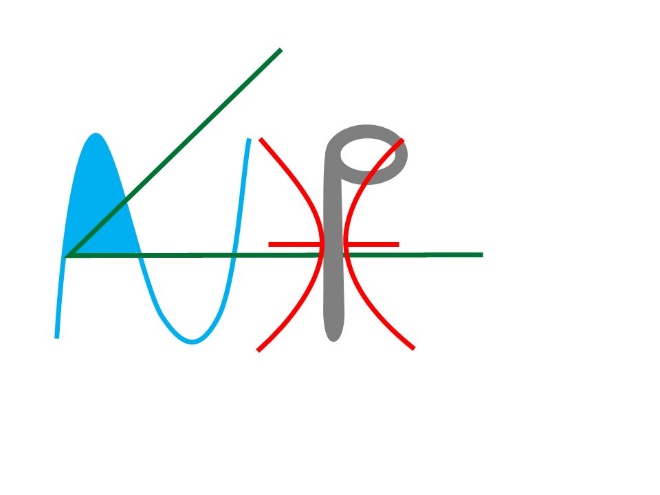 pour l’Etude et la Protection de l’Environnement (A.U.L.E.P.E.)Faculté de Médecine et de PharmacieLaboratoire de Botanique et Cryptogamie2, rue du Dr Marcland87025 LIMOGES cedex Tel : 05 55 43 58 41 (Président)e-mail : AULEPE@gmx.fr (ou à défaut pascal.labrousse@unilim.fr)L’AULEPE, éditeur des Annales Scientifiques du Limousin (ISSN :0765-0477) vous invite à proposer vos travaux pour la publication dans le prochain numéro qui portera sur les Réserves et les parcs naturels du Limousin (et de la Nouvelle Aquitaine). Les communications concernant tous les aspects ayant trait à l’étude de l’environnement (biologie, physiologie, écologie aussi bien animale que végétale et microbienne…) sont les bienvenues.La date limite de soumission des résumés et des mots clefs est fixée au 01/07/2017.La date limite pour la soumission des articles est fixée au 01/10/2017.Les articles doivent présenter la structure classique :*Résumé (250 mots max), Mots clefs (6 max) Introduction, Matériel et Méthodes, Résultats, Discussions, Remerciements, Bibliographie.*Le texte sera justifié et écrit avec une police nettement lisible (Times new Roman ou Arial de taille 12). Les pages et les lignes seront numérotées. Sur la première page seront indiqués : le titre de l'article, le nom des auteurs et leur affiliation, le résumé, les mots clefs, le nom de l’auteur correspondant ainsi que son adresse son numéro de téléphone et son adresse e-mail.*Les figures et les tableaux seront fournis sur des feuilles séparées à la suite du texte.*Les références seront formatées selon le modèle ci-dessous : -Pour les articles :Tripathi R.D., Rai U.N., Gupta M., Chandra P. 1996. Induction of phytochelatins in Hydrilla verticillata (l.f.) royle under cadmium stress. Bulletin of Environmental Contamination and Toxicology 56 3) : 505-512. (-Pour les ouvrages :Coste H. 1903. Flore descriptive et illustrée de la France, de la Corse et des contrées limitrophes. Editions Albert Blanchard – réédition 2007, Paris, France. 1939 pp.-Pour les chapitres d’ouvrage :Chauvin C., Peltre M.C., Haury J. 2008. La bio-indication et les indices macrophytiques, outils d'évaluation et de diagnostic de la qualité des cours d'eau. In : Plantes aquatiques d'eau douce : biologie, écologie et gestion. Hors-série de Ingénieries - eau, agriculture, territoires. Haury J., Dutartre A. & Peltre M.C. (Eds.). CEMAGREF Press, Antony, France. p. 91-108.Les manuscrits doivent être envoyés par mail à AULEPE@gmx.fr (ou à défaut à pascal.labrousse@unilim.fr)Visitez aussi notre Page Facebook en cours de construction : @AULEPE